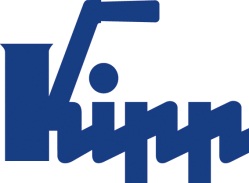 Tisková zpráva 	Sulz am Neckar, únor 2015Šetrné upínáníSvěrací páky KIPP s tlačným čepemNové provedení svěrací páky KIPP umožňuje upínání na citlivých površích. Čep na konci ovládacího dílu zajišťuje optimální sevření bez poškození. "Svěrací páka KIPP s tlačným čepem" byla vyvinuta za tím účelem, aby bylo možné upínat objekty s citlivým povrchem. To umožňuje tlačný prvek na konci vnějšího závitu. V jedné z prvních variant je svěrací páka vybavena měděným čepem. Tento materiál je měkčí než většina ostatních a zamezuje tedy, aby se na upínaném dílu vytvářely škrábance nebo jiná poškození. Šetrnou alternativu představuje zejména při uplatnění na viditelných místech upnutí ve výrobě strojů a zařízení.  Standardní provedení sestává z klasické ovládací páky KIPP (sklolaminát) a vnějšího závitu s mosazným tlačným prvkem. Na skladě jsou k dispozici brynýrované vnější závity o délce 20 až 60 mm a průměru závitu M5 až M10. Další varianty budou následovat.Na přání lze dodat varianty tlačných prvků i v nestandardním provedení, např. s plastovými čepy nebo plastovými kuličkami. Délky závitu a barvy svěracích pák lze upravit individuálně. Znaky s mezerami:Nadpis:	33 znakůPre-head:	14 znakůText:	1.055 znakůCelkově:	1.102 znakůHEINRICH KIPP WERK KGStefanie Beck, MarketingHeubergstraße 272172 Sulz am NeckarTelefon: 07454 793-30e-mail: s.beck@kipp.com Další informace a tiskové fotografieViz: www.kipp.com, region: Německo, 
rubrika: News/PressebereichFotografie	Text k obrázku: Svěrací páka KIPP s tlačným čepem na konci ovládacího dílu zajišťuje optimální sevření bez poškození. Foto: KIPP 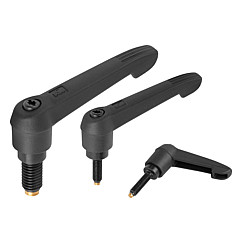 Práva k obrázkům: Schváleno pro zveřejnění v odborných médiích bez licenčních poplatků a nároků na honorář. S prosbou o uvedení zdroje a dokladu. Obrazový soubor: KIPP_Klemmhebel mit Druckbolzen.jpg